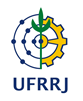 UNIVERSIDADE FEDERAL RURAL DO RIO DE JANEIROPRÓ-REITORIA DE GRADUAÇÃOCÂMARA DE GRADUAÇÃOPROGRAMA ANALÍTICODISCIPLINA*Cada crédito Teórico ou Prático corresponde a 15 horas-aula Código: I___-_____Nome: deve ser sucinto, sem abreviações e com no máximo duas linhasCréditos*: __ (ver Obs.)Carga Horária: # cr, #T:#P, carga horária totalDEPARTAMENTO DE:________________________INSTITUTO DE: ________________________PROFESSOR(ES): Nome completo sem abreviações e matrícula SIAPE (UFRRJ). Endereço eletrônico para contato.OBJETIVOS: Apresentar objetivo geral e específico da disciplina. EMENTA:Informar temas abordados na disciplina. Apresentar na forma de tópicos, separados por pontos. Não deve ser alterado com frequência. Para tal, é exigida uma nova avaliação pelas mesmas instâncias usadas para a criação.CONTEÚDO PROGRAMÁTICO:1. Discriminar os temas apresentados na ementa na forma de itens e subitens numerados.2. O conteúdo programático pode e deve ser atualizado com freqüência pelos professores, mantendo a obrigatoriedade de abordar os temas apresentados na ementa.3. O programa deve ser adequado ao número de créditos da mesma e pode envolver atividades extraclasses com supervisão do professor responsável ou colaboradores eventuais.BIBLIOGRAFIA: (usar normas ABNT para as citações)BÁSICA:Incluir bibliografia adequada e atual disponíveis para o aluno na Biblioteca Central ou Setorial ou ainda com acesso livre na Internet.COMPLEMENTAR:Outras publicações disponíveis através do docente ou em bibliotecas que o aluno tenha acesso livre.PERÍODICOS CIENTÍFICOS E OUTROS (opcional)O conteúdo do programa pode ser respaldado por bibliografia adequada e atual, que inclua periódicos e textos científicos de revisão relevantes na área de conhecimento da disciplina.